Publicado en Granada el 16/09/2014 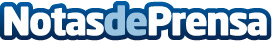 Educa.net Se Consolida Como la Red Social del ConocimientoAlumnos, centros de formación y docentes expertos tienen a su disposición la plataforma Educa.net para compartir sus conocimientos y ampliar su formación a través de infinidad de cursos online de cualquier categoría de aprendizaje.Datos de contacto:Antonio J. CañizaresNota de prensa publicada en: https://www.notasdeprensa.es/educa-net-se-consolida-como-la-red-social-del Categorias: Educación E-Commerce Cursos http://www.notasdeprensa.es